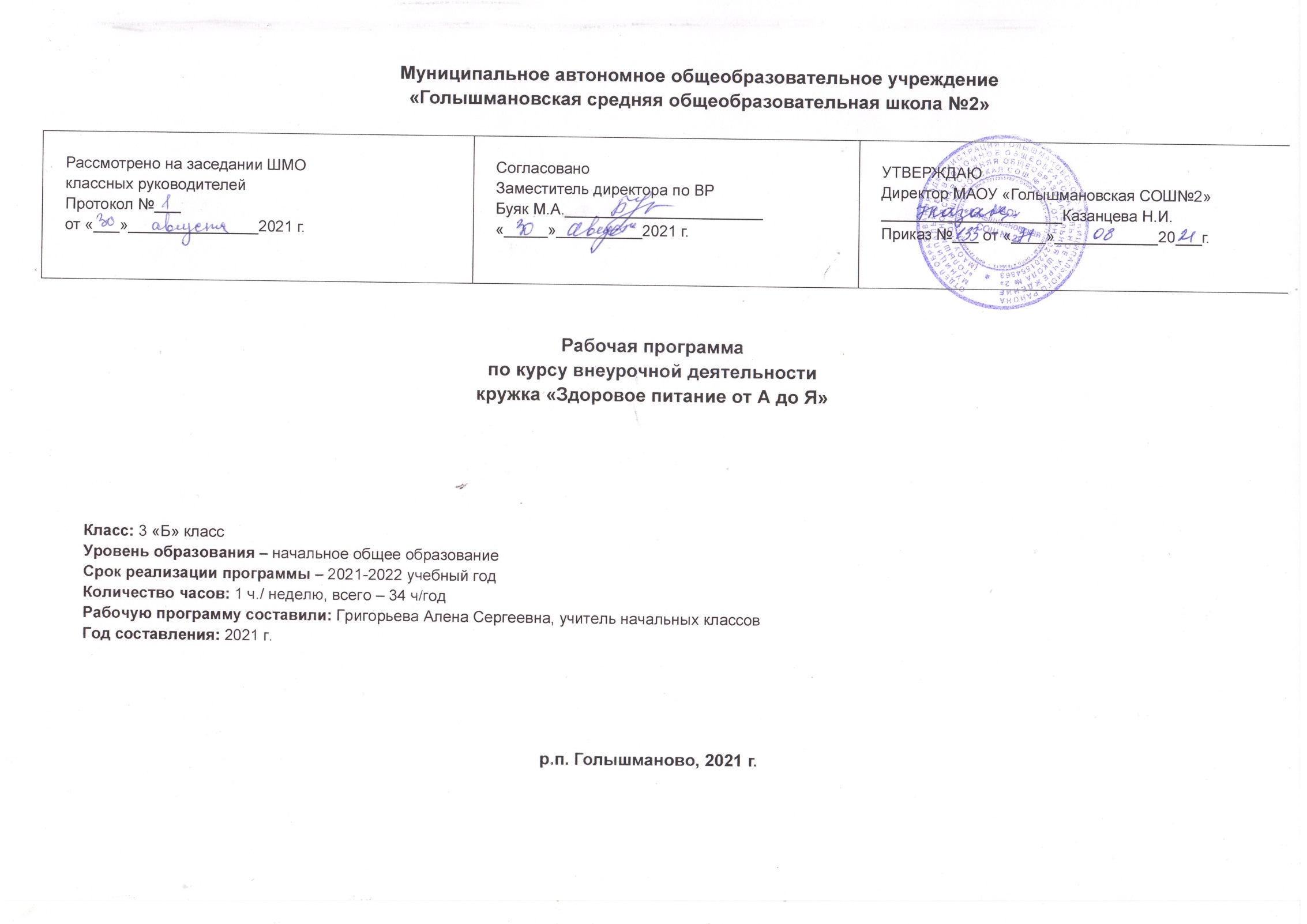 Результаты освоения курса внеурочной деятельностиЛичностные  результаты:готовность и способность обучающихся  к саморазвитию и познавательной деятельности;иметь  первоначальное представление о здоровом образе жизни и правилах личной гигиены;знать этические нормы поведения во время экскурсий, викторин и соревнований;навыки сотрудничества в разных ситуациях;знать этические нормы, предъявляемые к сервировке стола, правила личной гигиены;объяснять некоторые правила вежливого, уместного поведения людей при общении во время приёма пищи.Метапредметные  результаты:классифицировать предметы по заданным критериям;объяснять смысл народных пословиц и поговорокстроить простые сообщения, в том числе творческого характера;сравнивать предметы и объекты, находить общее и различия;ориентироваться в своей системе знаний;учиться договариваться о распределении ролей в игре, работы в совместной деятельности;делать простые выводы и обобщения в результате совместной работы группы.Предметные  результаты:представления о рациональном питании;умение делать выбор между вредными и полезными продуктами;иметь представление соблюдать гигиену и режим питания;иметь представление о пользе витаминов и минеральных веществ в жизни человека;иметь представление о значении жидкости для организма человека;иметь практические навыки распознавания вкусовых качеств продуктов;умение составлять личное меню, состоящее из полезных продуктов и блюд;умение приготовить простейшие блюда (бутерброды, салаты).Содержание курса «Здоровое питание от А до Я»Поговорим о продуктах  ( 5 часов) Что надо есть, если хочешь стать сильнее». На вкус и цвет товарищей нет».  Применяемые формы внеурочной деятельности: подбор информации; презентация детских работ; работа в парах и группах конкурс, викторина.Гигиена питания (3 часа).  «Как утолить жажду…»«Что надо есть, если хочешь стать сильнее». Применяемые формы внеурочной деятельности: подбор информации; презентация детских работ; работа в парах и группах конкурс, викторина.     Режим питания (14 часов) «Каждому овощу своё время» «Что нужно есть в  разное время года».  Применяемые формы внеурочной деятельности: подбор информации; презентация детских работ; работа в парах и группах конкурс, викторина.Витамины круглый год (12 часов) «Овощи, ягоды и фрукты – витаминные продукты» «Каждому овощу своё время» «Праздник урожая». Применяемые формы внеурочной деятельности: подбор информации; презентация детских работ; работа в парах и группах конкурс, викторина  просмотр кинофильмов.Тематическое планирование курса внеурочной деятельности «Здоровое питание от А до Я»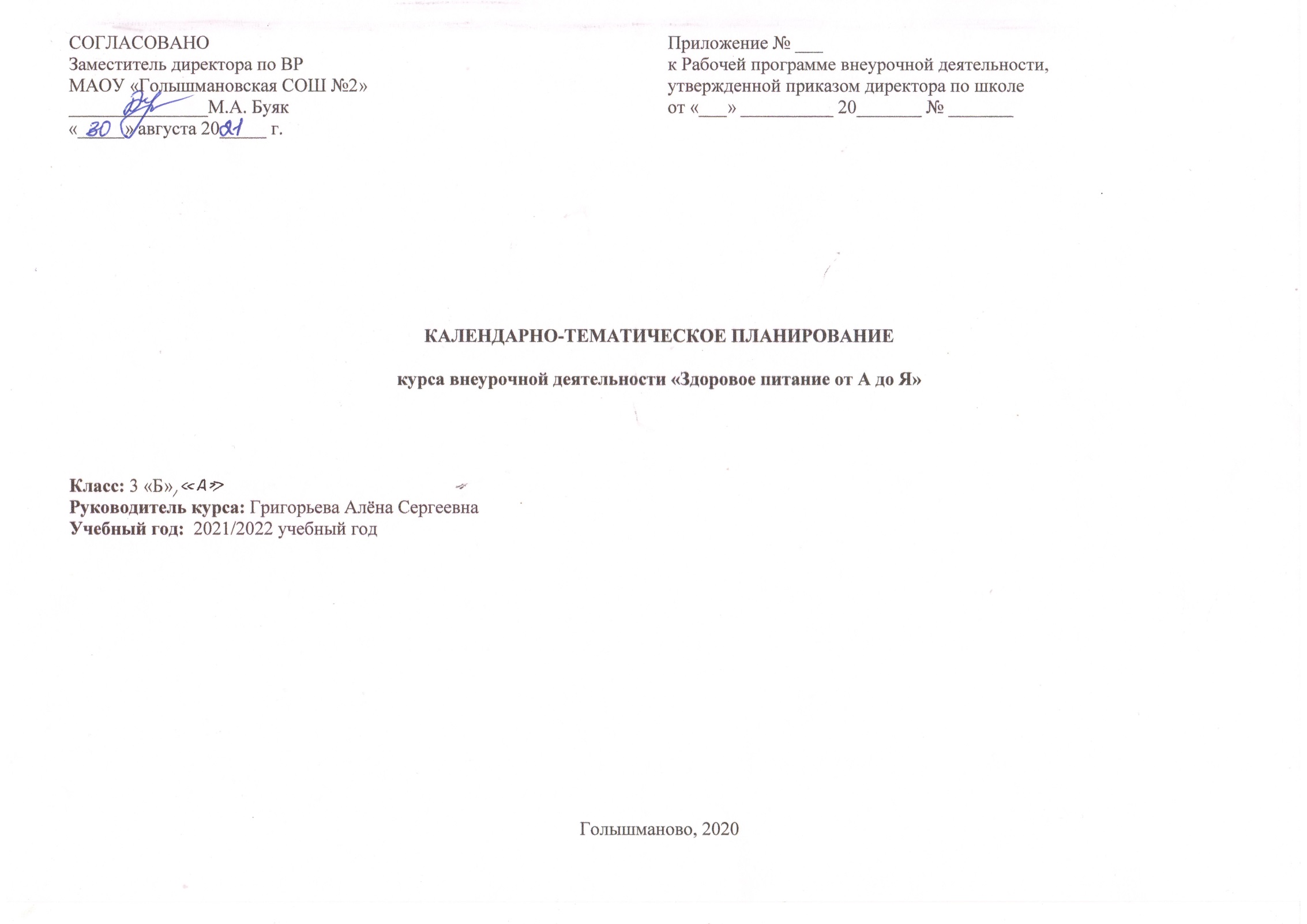 Календарно-тематическое планирование курса внеурочной деятельности «Здоровое питание от А до Я»РазделКол-во часовТемыКол-во часовПоговорим о продуктах (5)Где найти витамины весной./ дидактическая игра/1Поговорим о продуктах (5)Игра –дегустация  «Отгадай сухофрукт»1Поговорим о продуктах (5)Конкурс минисказок  «Вкусные истории»1Поговорим о продуктах (5)Творческая мастерская  «Чудесная корзинка»1Поговорим о продуктах (5)КВН  «Витаминный ералаш»1Гигиена питания  (3 часа)«Как утолить жажду…»1Игра-демонстрация«Мы не дружим с сухомяткой»1Игра  «Угадай  дружок на вкус из чего в стакане сок »1Режим питания (14 часов)Каждому овощу свое время Конкурс «Любимые овощи вашей семьи2Что нужно есть в разное время года Что надо есть, если хочешь стать сильнее. Беседа с профессиональным спортсменом. Семейные соревнования  «Вкусные эстафеты»4«На вкус и цвет товарищей нет». Игра-демонстрация «Угадай на вкус»2Мини-исследование  «В царстве пряностей» Творческая мастерская  «Кулинарная книга»Семейный конкурс «Знатоки пряностей»3Творческая мастерская  «Школа карлинга» Творческая мастерская  «Чудеса своими руками»Выставка «Цитрусовые фантазии»3Витамины круглый год (12 часов)«Овощи, ягоды и фрукты – витаминные продукты» Праздник «Дары осени»«Каждому овощу своё время» Мини-исследования  «Вершки и корешки»6Беседа с врачом  «Чеснок и лук от всех недуг»1Конкурс  «Реклама овощей»КВН «Азбука правильного питания»Конкурс «Знатоки здорового питания»5План Факт РазделКол-во часовТемы занятийКол-во часовОсновные виды деятельностиобучающихся(на уровне универсальныхучебных действий)Поговорим о продуктах (5)Где найти витамины весной./ дидактическая игра/1Дидактические игры; чтение по ролям;  рассказ по картинкам; игра-дегустация «Отгадай сухофрукт»;конкурс мини-сказок «Вкусные истории»; творческая мастерская «Чудесная корзинка»;проведение КВН «Витаминный ералаш».Поговорим о продуктах (5)Игра –дегустация  «Отгадай сухофрукт»1Дидактические игры; чтение по ролям;  рассказ по картинкам; игра-дегустация «Отгадай сухофрукт»;конкурс мини-сказок «Вкусные истории»; творческая мастерская «Чудесная корзинка»;проведение КВН «Витаминный ералаш».Поговорим о продуктах (5)Конкурс минисказок  «Вкусные истории»1Дидактические игры; чтение по ролям;  рассказ по картинкам; игра-дегустация «Отгадай сухофрукт»;конкурс мини-сказок «Вкусные истории»; творческая мастерская «Чудесная корзинка»;проведение КВН «Витаминный ералаш».Поговорим о продуктах (5)Творческая мастерская  «Чудесная корзинка»1Дидактические игры; чтение по ролям;  рассказ по картинкам; игра-дегустация «Отгадай сухофрукт»;конкурс мини-сказок «Вкусные истории»; творческая мастерская «Чудесная корзинка»;проведение КВН «Витаминный ералаш».Поговорим о продуктах (5)КВН  «Витаминный ералаш»1Дидактические игры; чтение по ролям;  рассказ по картинкам; игра-дегустация «Отгадай сухофрукт»;конкурс мини-сказок «Вкусные истории»; творческая мастерская «Чудесная корзинка»;проведение КВН «Витаминный ералаш».Гигиена питания  (3 часа)«Как утолить жажду…»1Игра-демонстрация «Мы не дружим с Сухомяткой»; игра-дегустация «Угадай на вкус, дружок, из чего в стакане сок»чтение по ролям. Игра-демонстрация«Мы не дружим с сухомяткой»1Игра-демонстрация «Мы не дружим с Сухомяткой»; игра-дегустация «Угадай на вкус, дружок, из чего в стакане сок»чтение по ролям. Игра-дегустация «Угадай  дружок на вкус из чего в стакане сок »1Игра-демонстрация «Мы не дружим с Сухомяткой»; игра-дегустация «Угадай на вкус, дружок, из чего в стакане сок»чтение по ролям. Режим питания (14 часов)Каждому овощу свое время Конкурс «Любимые овощи вашей семьи2Конкурс «Любимые овощи нашей семьи»;презентация детских работ.Дидактические игры; рассказ по картинкам встреча и беседа на тему занятия с профессиональным спортсменом; семейные соревнования «Вкусные эстафеты».Игра-демонстрация «Угадай на вкус!»;чтение по ролям.Мини-исследование «В царстве пряностей»;творческая мастерская «Кулинарная книга»; семейный конкурс «Знатоки пряностей».Дидактические игры; чтение по ролям; рассказ по картинкам; творческие мастерские «Школа карлинга»; «Чудеса своими руками»;  выставка «Цитрусовые фантазии».Что нужно есть в разное время года Что надо есть, если хочешь стать сильнее. Беседа с профессиональным спортсменом. Семейные соревнования  «Вкусные эстафеты»4Конкурс «Любимые овощи нашей семьи»;презентация детских работ.Дидактические игры; рассказ по картинкам встреча и беседа на тему занятия с профессиональным спортсменом; семейные соревнования «Вкусные эстафеты».Игра-демонстрация «Угадай на вкус!»;чтение по ролям.Мини-исследование «В царстве пряностей»;творческая мастерская «Кулинарная книга»; семейный конкурс «Знатоки пряностей».Дидактические игры; чтение по ролям; рассказ по картинкам; творческие мастерские «Школа карлинга»; «Чудеса своими руками»;  выставка «Цитрусовые фантазии».«На вкус и цвет товарищей нет». Игра-демонстрация «Угадай на вкус»2Конкурс «Любимые овощи нашей семьи»;презентация детских работ.Дидактические игры; рассказ по картинкам встреча и беседа на тему занятия с профессиональным спортсменом; семейные соревнования «Вкусные эстафеты».Игра-демонстрация «Угадай на вкус!»;чтение по ролям.Мини-исследование «В царстве пряностей»;творческая мастерская «Кулинарная книга»; семейный конкурс «Знатоки пряностей».Дидактические игры; чтение по ролям; рассказ по картинкам; творческие мастерские «Школа карлинга»; «Чудеса своими руками»;  выставка «Цитрусовые фантазии».Мини-исследование  «В царстве пряностей» Творческая мастерская  «Кулинарная книга»Семейный конкурс «Знатоки пряностей»3Конкурс «Любимые овощи нашей семьи»;презентация детских работ.Дидактические игры; рассказ по картинкам встреча и беседа на тему занятия с профессиональным спортсменом; семейные соревнования «Вкусные эстафеты».Игра-демонстрация «Угадай на вкус!»;чтение по ролям.Мини-исследование «В царстве пряностей»;творческая мастерская «Кулинарная книга»; семейный конкурс «Знатоки пряностей».Дидактические игры; чтение по ролям; рассказ по картинкам; творческие мастерские «Школа карлинга»; «Чудеса своими руками»;  выставка «Цитрусовые фантазии».Творческая мастерская  «Школа карлинга» Творческая мастерская  «Чудеса своими руками»Выставка «Цитрусовые фантазии»3Конкурс «Любимые овощи нашей семьи»;презентация детских работ.Дидактические игры; рассказ по картинкам встреча и беседа на тему занятия с профессиональным спортсменом; семейные соревнования «Вкусные эстафеты».Игра-демонстрация «Угадай на вкус!»;чтение по ролям.Мини-исследование «В царстве пряностей»;творческая мастерская «Кулинарная книга»; семейный конкурс «Знатоки пряностей».Дидактические игры; чтение по ролям; рассказ по картинкам; творческие мастерские «Школа карлинга»; «Чудеса своими руками»;  выставка «Цитрусовые фантазии».Витамины круглый год (12 часов)«Овощи, ягоды и фрукты – витаминные продукты» Праздник «Дары осени»«Каждому овощу своё время» Мини-исследования  «Вершки и корешки»6 Рассказ по картинкам.Праздник «Дары осени». Образно-ролевые игры. Презентации детей.Мини-исследование «Вершки и корешки».Беседа с врачом «Чеснок и лук от всех недуг».Конкурс «Реклама овощей»; семейная выставка «Овощной ресторан», КВН «Азбука правильного питания»; семейный конкурс «Знатоки здорового питания».Создание классной кулинарной книги «Питание и здоровье».Беседа с врачом  «Чеснок и лук от всех недуг»1 Рассказ по картинкам.Праздник «Дары осени». Образно-ролевые игры. Презентации детей.Мини-исследование «Вершки и корешки».Беседа с врачом «Чеснок и лук от всех недуг».Конкурс «Реклама овощей»; семейная выставка «Овощной ресторан», КВН «Азбука правильного питания»; семейный конкурс «Знатоки здорового питания».Создание классной кулинарной книги «Питание и здоровье».Конкурс  «Реклама овощей»Семейная выставка  «Овощной ресторан»КВН «Азбука правильного питания»Семейный конкурс «Знатоки здорового питания»5 Рассказ по картинкам.Праздник «Дары осени». Образно-ролевые игры. Презентации детей.Мини-исследование «Вершки и корешки».Беседа с врачом «Чеснок и лук от всех недуг».Конкурс «Реклама овощей»; семейная выставка «Овощной ресторан», КВН «Азбука правильного питания»; семейный конкурс «Знатоки здорового питания».Создание классной кулинарной книги «Питание и здоровье».